ООО «ТО Школа-Тур», туроператор по детскому и юношескому туризму. Адрес: г. Пермь, Комсомольский проспект, дом 54, офис 419Тел. +7 919 711 18 77 (доступно общение по Viber и WhatsApp), 8 (342) 247- 48- 48Сайт: shkolatur.ruДЕТСКИЕ ЛАГЕРЯ НА МОРЕ из ПЕРМИ- 2021для организованных спортивных групп и индивидуальных туристовИнформация для руководителей групп: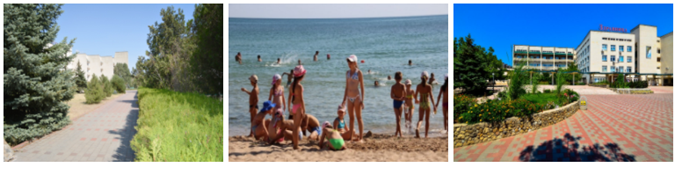 На каждые 10 детей руководитель едет бесплатно, в лагере отдыхает.Возможность получить одному из родителей компенсацию от Соцзащиты за летний отдых.Возраст детей 7- 18 лет; дети делятся в отряды по возрасту.Экскурсии по Крыму за доп. плату (по желанию).Акция от Ростуризма с возвратом 20% от стоимости возможна за путевки в 1 смену.ВСЕ вопросы по тел 8 919 711 18 77 ВалерияДетский лагерь «МореМоре» на базе санатория «Здравница», Крым, г. ЕвпаторияРазмещение 4-5-6-ти местное (комнаты большие), удобства на этаже, отдельный корпус на 120 чел. для пермских детей, до пляжа (песок) 300 м., питание 5ти разовое, разнообразные спорт площадки, отличная команда пермских вожатых. В корпусе Wi-Fi.Есть возможность организации лечебных процедур за доп. плату (при наличии санаторно- курортной карты).Детский лагерь «МореМоре» на базе санатория «Здравница», Крым, г. ЕвпаторияРазмещение 4-5-6-ти местное (комнаты большие), удобства на этаже, отдельный корпус на 120 чел. для пермских детей, до пляжа (песок) 300 м., питание 5ти разовое, разнообразные спорт площадки, отличная команда пермских вожатых. В корпусе Wi-Fi.Есть возможность организации лечебных процедур за доп. плату (при наличии санаторно- курортной карты).Детский лагерь «МореМоре» на базе санатория «Здравница», Крым, г. ЕвпаторияРазмещение 4-5-6-ти местное (комнаты большие), удобства на этаже, отдельный корпус на 120 чел. для пермских детей, до пляжа (песок) 300 м., питание 5ти разовое, разнообразные спорт площадки, отличная команда пермских вожатых. В корпусе Wi-Fi.Есть возможность организации лечебных процедур за доп. плату (при наличии санаторно- курортной карты).Детский лагерь «МореМоре» на базе санатория «Здравница», Крым, г. ЕвпаторияРазмещение 4-5-6-ти местное (комнаты большие), удобства на этаже, отдельный корпус на 120 чел. для пермских детей, до пляжа (песок) 300 м., питание 5ти разовое, разнообразные спорт площадки, отличная команда пермских вожатых. В корпусе Wi-Fi.Есть возможность организации лечебных процедур за доп. плату (при наличии санаторно- курортной карты).АВИАпрямой рейс Пермь- Симферополь- Пермь1 смена03.06 - 21.06(19 дней)Стоимость 49 000 руб. включая авиаперелет  с КЕШБЭК 20%! от РостуризмаАВИАпрямой рейс Пермь- Симферополь- Пермь2 смена24.06- 14.07(21 день)Стоимость 51 000 руб. включая авиаперелет       АВИАпрямой рейс Пермь- Симферополь- Пермь3 смена15.07- 04.08(21 день)Стоимость 58 000 руб. включая авиаперелетАВИАпрямой рейс Пермь- Симферополь- Пермь4 смена02.08 - 22.08 (21 день)Стоимость 58 000 руб. включая авиаперелетЖ/Д проезд Пермь- Симферополь- Пермь1 смена28.05 - 22.06(19 дней на море)Стоимость 44 800 руб. включая ж/д проезд, питание в вагоне- ресторанес КЕШБЭК 20%! от РостуризмаЖ/Д проезд Пермь- Симферополь- Пермь2 смена18.06- 13.07(19 дней)Стоимость 45 800 руб. включая ж/д проезд, питание в вагоне- ресторанеЖ/Д проезд Пермь- Симферополь- Пермь3 смена09.07- 03.08(19 дней)Стоимость 47 000 руб. включая ж/д проезд, питание в вагоне- ресторанеЖ/Д проезд Пермь- Симферополь- Пермь4 смена30.07 – 24.08 (19 дней)Стоимость 47 000 руб. включая ж/д проезд, питание в вагоне- ресторане